ÚNIA MÚZEÍ V PRÍRODE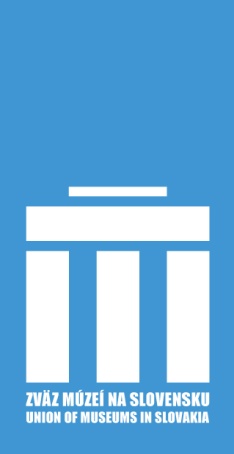 		odborná komisia ZMS pre múzeá v prírode		Správa o činnosti k 21.3.2019		Činnosť UMP sa v roku 2018/19 (do 29. valného zhrmoaždenia) zamerala na tieto aktivity: Valné zhromaždenie Únie múzeí v prírode zasadalo v sledovanom období raz, konkrétne 21.2.2018 v priestoroch Šarišského múzea (28. valné zhromaždenie – ďalej VZ) v Bardejove a Výbor UMP rokoval 6.11.2019 v priestoroch SNM Etnografického múzea v MartineVZ sa v Bardejove zhodlo na viacerých bodoch programu. Z viacerých bodov prerokovaných v Bardejove spomeniem hlavne prírpavu spoločného kalendária pre 10 Múzeí v prírode, kde bude predstavený najzaujímavejší program múzeí. Vo forme skladačky bude doručený všetkým MvP. V roku 2018 sa pristúpilo i na rokovania s Fondom na podporu umenia. Cieľom bolo vytvoriť grantovú schému, ktorej realizovateľnosť by bola viacročná. Pre tento účel sme FPU dodali podklady o nákladoch na údržbu a rekonštrukciu jednotlivých MvP. Výbor UMP spracoval podnet z VZ, ktorého výstupom bude spoločná konferencia pre všetky Múzea v prírode s názvom Múzea v prírode – koncepcie, realita a vízie. Konať sa bude 15.-19.5.2019 vo Vychylovke a patronát i samotný projekt pripravili pracovníci Kysuckého múzea v Čadci pri svojom 45. výročí položenia základného kameňa. Projekt bude realizovaný s podporou FPU.Rád by som aspoň čiastočne informoval o záveroch aj z 29. Valného zhromaždenia UMP, ktoré sa konalo v prieostoch Kysuckého múzea v Čadci, dňa 20.2.2019. VZ sa zhodlo sa na spoločnej propagácii múzeí v prírode na Slovensku prostredníctvom Dňa múzeí v prírode, ktorý by mal mať ročnú periodicitu. Konať by sa mal vždy v druhú septembrovú nedeľu. Zároveň, ako odbonrá komisia ZMS, žiadame predsedníctvo ZMS o mediálnu pomoc pri propagovaní spoločného Dňa múzeí v prírode.Vypracoval:								Mgr. Lukáš Jonov    									  	       predseda			Únia múzeí v prírode		odborná komisia ZMS          ump.zms@gmail.com